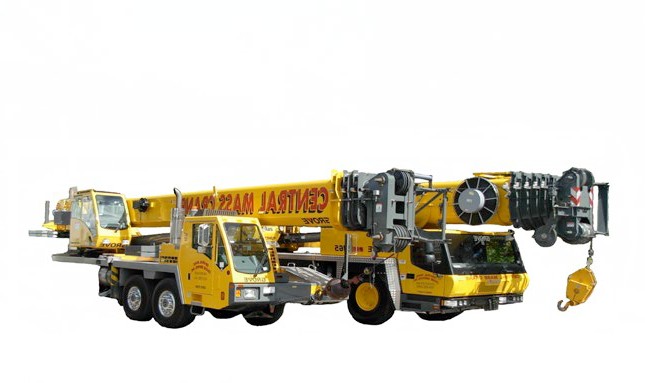 CENTRAL MASS CRANE SERVICE, INC.112 Huntoon Memorial Highway Rochdale, MA 01542508-892-8344 (Office)CREDIT REFERENCESYOUR COMPANY INFO.:Company Name:   	 Address:	 	Telephone No.:	 			 Contact Name:	 	_ Contact E-Mail Address: 		_~	~	~	~	~	~	~	~	~	~	~	~VENDOR REFERENCE COMPANY INFO.: (Please provide 3)Company Name:   			 Contact Name:       		 Telephone No.:      			                                                                                                         E-Mail Address or Fax No.:   	                                                                                      Acct. #:   	Company Name:   			 Contact Name:       		 Telephone No.:      			                                                                                                         E-Mail Address or Fax No.:   	                                                                                      Acct. #:   	Company Name:   			 Contact Name:       		 Telephone No.:      			                                                                                                         E-Mail Address or Fax No.:   	                                                                                      Acct. #:   	E-mail to jeanetteh@centralmasscrane.com or Fax to: 508-859-4702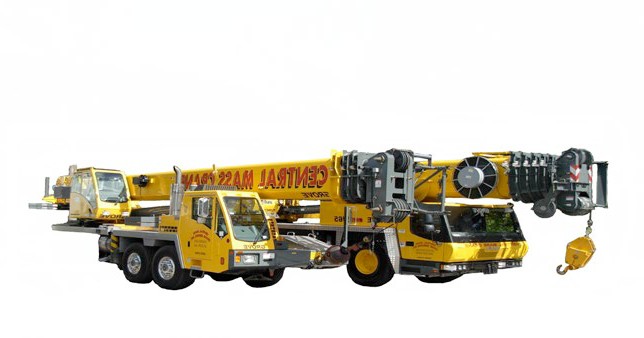 CENTRAL MASS CRANE SERVICE, INC.112 Huntoon Memorial Highway Rochdale, MA 01542508-892-0400 or 508-892-8344E-Mail: jackd@centralmasscrane.com or jeanetteh@centralmasscrane.comCentral Mass Crane’s Customer Info.:Your Company Name: 	 Address:	 	Site Contact Person:    	                                                                                                Site Contact’s Phone #: 		Are You a Subcontractor: 		                                                                                             If Yes, Co. Name Working For: 	 Address:	 		Subcontractor Contact Name:	 	 Subcontractor Contact Phone #: 	General Contractor Name: 	  Address:	 	GC Site Contact Person:	 	                                                                                             GC Site Contact’s Phone #: 	 Site/Building Owners Name: 	  Address:	 	Contact Name:	  	 Contact Phone #:	 	